Załącznik Nr 1                                                                             do Zarządzenia  Nr OK.021.6.2024 Kierownika                     ds. pomocy społecznej Miejskiego Ośrodka Pomocy Społecznej w Redzie  z  dnia 05 kwietnia 2024 r.                                                                                  Regulamin Klubu „Senior +” w Redzie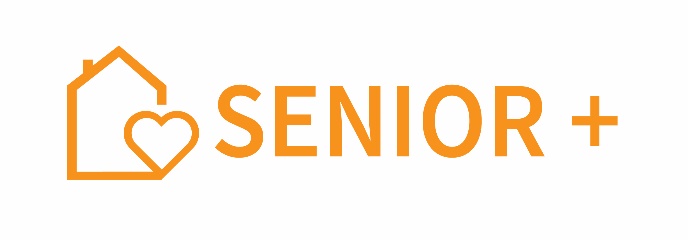 § 1. INFORMACJE OGÓLNENiniejszy Regulamin określa zasady funkcjonowania i organizacji Klubu „Senior+”  
w Redzie, zwanego dalej Klubem. Klub jest miejscem spotkań mieszkańców Gminy Miasto Reda  w wieku 60 i więcej lat, nieaktywnych zawodowo. Klub funkcjonuje w ramach struktury Miejskiego Ośrodka Pomocy Społecznej w Redzie.Nadzór nad działalnością Klubu „Senior+” sprawuje Dyrektor Miejskiego Ośrodku Pomocy Społecznej w Redzie.Siedzibą Klubu są pomieszczenia w budynku Miejskiego Ośrodka Sportu i Rekreacji                przy ul. Łąkowej 59 w Redzie. Klub dysponuje 15 miejscami. Uczestnictwo obejmuje  udział w zajęciach „Klubu Senior +”w okresie kolejnych 12 miesięcy kalendarzowych ( od 1 stycznia do 31 grudnia danego roku kalendarzowego).Miesięczny harmonogram zajęć podawany jest do publicznej wiadomości poprzez zamieszczenie na stronie internetowej MOPS w Redzie (www.mopsreda.pl).Klub działa zgodnie z przepisami: ustawy z dnia 12 marca 2004 r. o pomocy społecznej, Programu Wieloletniego „Senior+” oraz niniejszego Regulaminu. § 2. CELE  KLUBU „SENIOR+” w RedzieKlub „Senior+” w Redzie jest ośrodkiem wsparcia dla seniorów w rozumieniu przepisu 
art. 51 ust. 4 ustawy z dnia 12 marca 2004 roku o pomocy społecznej. Celem głównym Klubu „Senior+” w Redzie jest aktywizacja społeczna, integracja, włączanie społeczne osób starszych do społeczności lokalnej oraz organizacja wspólnego spędzania czasu wolnego przez seniorów.  Cele szczegółowe Klubu to:  poprawa stanu psychofizycznego uczestników,  zapewnienie wsparcia i stworzenie odpowiednich warunków do różnych form aktywności i integracji seniorów, zapewnienie wsparcia i stworzenie warunków do samopomocy i aktywności seniorów jako liderów społeczności lokalnej, rozwój systemu pomocy środowiskowej dla seniorów.   Klub nie świadczy usług opiekuńczych i nie świadczy opieki osobom niesamodzielnym.  Uczestnictwo w Klubie odbywa się na zasadach:   poszanowania podmiotowości każdego uczestnika i uczestniczki, poszanowania  godności, wolności i intymności uczestników,zapewnienia uczestnikom poczucia bezpieczeństwa,zapewnienia otwartego dostępu do usług,    promowania potencjału i doświadczenia seniorów,  motywowania uczestników do samopomocy,    animowania aktywności i rozwoju osobistego w oparciu o indywidualne potrzeby                          i możliwości seniora /seniorki, animowania integracji pomiędzy seniorami, a środowiskiem lokalnym, promowania wolontariatu międzypokoleniowego. § 3. ZASADY UCZESTNICTWA I REKRUTACJI Uczestnikiem   Klubu „Senior+”  w Redzie może zostać  mieszkaniec Gminy Miasta Reda, który ukończył 60 lat i jest osobą nieaktywną zawodowo.  Uczestnictwo w Klubie jest odpłatne na zasadach określonych   uchwałą Nr LXXI/696/2024 Rady Miejskiej w Redzie z dnia  25 stycznia 2024 r w  sprawie szczegółowych zasad ponoszenia odpłatności za pobyt w ośrodkach wsparcia dla osób z terenu Gminy Miasto Reda ( Dz.Urz. Woj. Pom. z 2024r poz. 1064 ) oraz ustawą o pomocy społecznej i wymaga przeprowadzenia rodzinnego wywiadu środowiskowego.Odmowa przeprowadzenia wywiadu środowiskowego skutkuje pozostawieniem deklaracji     bez rozpoznania.Dokumentami rekrutacyjnymi , które należy złożyć w siedzibie Miejskiego Ośrodka Pomocy Społecznej w Redzie, ul. Derdowskiego 25 ( w godzinach pracy Ośrodka ) w miesiącu październik/listopad  każdego roku kalendarzowego są:deklaracja uczestnictwa w Klubie „Senior+” w Redzie, stanowiąca załącznik nr 1 
do niniejszego Regulaminu, informacja o zapoznaniu się z treścią klauzuli  informacyjnej w zakresie rekrutacji i uczestnictwa w Klubie „Senior+” w Redzie oraz zgoda na przetwarzanie danych osobowych zgodnie z zasadami określonymi   w przepisach rozporządzenia Parlamentu Europejskiego           i Rady (UE) 2016/679 z dnia 27 kwietnia 2016 r. w sprawie ochrony osób fizycznych w związku z przetwarzaniem danych osobowych i w sprawie swobodnego przepływu takich danych         oraz uchylenia dyrektywy 95/46/WE (ogólne rozporządzenie o ochronie danych osobowych) – Dz. Urz. UE L 119 z 04.05.2016 r., stanowiąca załącznik nr 2 do niniejszego Regulaminu5.Pierwszeństwo w uczestnictwie w zajęciach mają osoby, które nie korzystały ze wsparcia „Klubu        Senior+” w Redzie. Decyzję o wyborze uczestników podejmuje  Dyrektor Miejskiego Ośrodka        Pomocy Społecznej w Redzie, biorąc pod uwagę kolejnosc zgłoszeń.Osoby, które spełniają wymogi, lecz nie zostaną zakwalifikowane do udziału w zajęciach Klubu z powodu braku miejsc zostaną umieszczone na liście rezerwowej. Złożone dokumenty nie podlegają zwrotowi. Osoba rekrutująca do udziału w zajęciach Klubu zobowiązana jest do podania informacji zgodnych ze stanem faktycznym oraz do wypełnienia dokumentów w sposób kompletny i czytelny.Uczestnictwo w zajęciach Klubu „Senior+”  ustaje  w sytuacji:  zgłoszenia przez seniora / seniorkę rezygnacji z uczestnictwa w Klubie, śmierci członka klubu, nieusprawiedliwionej nieobecności uczestnika, jeżeli nieobecność taka trwa przez  14              i więcej dni w miesiącu.  Skreślenia z listy uczestników z wymienionych powodów dokonuje Dyrektor  MOPS w Redzie na wniosek Kierownika Klubu „Senior+”.Dyrektor MOPS w Redzie zastrzega sobie prawo do skreślenia uczestnika z listy zajęć Klubu     w przypadku naruszenia postanowień niniejszego Regulaminu.W razie wolnego miejsca składa się propozycję uczestnictwa w zajęciach pierwszej osobie z listy rezerwowej. Osoby z listy rezerwowej są ponadto uprawnione do uczestnictwa w zajęciach w ramach zastępstwa w związku z usprawiedliwioną nieobecnością uczestnika.§ 4. ZAKRES DZIAŁANIA KLUBU „SENIOR+”Oferta Klubu „Senior+” w Redzie obejmuje: usługi o charakterze bytowym: miejsce pobytu przystosowane do bezpiecznego 
i aktywnego spędzania czasu, dostęp do gorących i zimnych napojów (herbata, kawa, woda)   oraz jeden gorący posiłek dziennie. usługi wspomagające: organizacja czasu wolnego, stworzenie warunków do samopomocy,  umożliwienie udziału w różnych formach zajęć aktywizacyjnych 
i integracyjnych,  rozwój pasji i zainteresowań, itp.,  zaspokojenie potrzeb kulturalnych, rekreacyjnych i towarzyskich (w tym m.in.  umożliwienie uczestnictwa w imprezach kulturalnych, sportowych i rozrywkowych oraz spotkaniach okolicznościowych, itp.), kształtowanie postawy prozdrowotnej,  stworzenie warunków do rozwoju integracji pomiędzy seniorami, a środowiskiem lokalnym oraz do wolontariatu międzypokoleniowego.  Usługi o charakterze wspomagającym świadczone są przez kadrę merytoryczną Klubu             oraz przez specjalistów zaangażowanych do realizacji poszczególnych form wsparcia. § 5. ORGANIZACJA  KLUBU „SENIOR+”Klub „Senior+” w Redzie funkcjonuje od poniedziałku do piątku w godzinach 
od 7.30 do 15.30. Zajęcia prowadzone są z podziałem  na dwie grupy. W uzasadnionych sytuacjach Klub może realizować swoje działania także w innych godzinach, bez podziału na grupy. Zajęcia w Klubie organizowane są w formie:  warsztatów tematycznych i spotkań ogólnych: prelekcji, odczytów, wycieczek, wizyt studyjnych, imprez okolicznościowych, spotkań integracyjnych, udziału w ogólnodostępnych lub dedykowanych imprezach artystycznych, kulturalnych i sportowych, itd. oraz innych formach rozwoju, rekreacji i wypoczynku. Bezpośredni nadzór nad działalnością Klubu sprawuje Kierownik Klubu „Senior+” . Zwierzchni nadzór nad funkcjonowaniem Klubu sprawuje Dyrektor Miejskiego Ośrodka Pomocy Społecznej   w Redzie. § 6. PRAWA I OBOWIĄZKI UCZESTNIKÓW KLUBU „SENIOR+”Uczestnik  Klubu ma prawo do: czynnego uczestnictwa we wszystkich formach zajęć oferowanych w Klubie i poza jego siedzibą pod warunkiem braku przeciwwskazań zdrowotnych, promowania i wykorzystywania swojego potencjału i doświadczenia,  udziału w wolontariacie międzypokoleniowym,  korzystania z materiałów i sprzętu przeznaczonych do terapii zajęciowej w obecności osoby upoważnionej do prowadzenia zajęć.   Uczestnik Klubu  ma obowiązek:  aktywnego uczestniczenia w organizowanych formach aktywności i zajęciach,poszanowania prawa do godności, wolności i intymności innych uczestników,dbania o mienie Klubu, pomieszczenia, sprzęty i materiały służące uczestnikom          oraz korzystania z nich zgodnie z przeznaczeniem,  dbania o estetykę i zachowanie czystości w pomieszczeniach Klubu i innych pomieszczeniach, w których odbywają się zajęcia dla uczestników,  zachowania kultury osobistej,   przestrzegania przepisów bhp, ppoż. i sanitarnych natychmiastowego zgłaszania kadrze Klubu wszystkich zaobserwowanych                     lub spowodowanych awarii i uszkodzeń,    stosowania się do wskazówek kadry i innych osób upoważnionych do prowadzenia zajęć, ponoszenia odpowiedzialności za szkody w mieniu spowodowane działaniem umyślnym.  Uczestnikom Klubu zabrania się: pobytu w siedzibie Klubu poza  godzinami jego funkcjonowania,wnoszenia na teren Klubu i spożywania alkoholu i innych środków psychoaktywnych,  pobytu na terenie Klubu po spożyciu alkoholu lub innych środków psychoaktywnych, palenia tytoniu poza miejscami do tego wyznaczonymi na zewnątrz placówki,  wynoszenia poza placówkę sprzętów i wyposażenia Klubu,   samodzielnego usuwania zaobserwowanych lub spowodowanych awarii i usterek,    wprowadzania na teren Klubu osób nieupoważnionych,  wprowadzania na teren Klubu zwierząt, wnoszenia na teren Klubu rzeczy, sprzętów, gotówki, dokumentów zbędnych  
w trakcie pobytu lub nie będących własnością uczestnika, szczególnie o dużej wartości.  § 7. POSTANOWIENIA KOŃCOWEUczestnik Klubu zobowiązany jest do zapoznania się  z niniejszym Regulaminem i do przestrzegania jego postanowień, co potwierdza złożeniem stosownych oświadczeń, o których mowa w § 3 niniejszego Regulaminu.  Klub nie ponosi odpowiedzialności za rzeczy osobiste, sprzęty, gotówkę lub dokumenty wniesione przez uczestnika  na teren  placówki.  W sprawach nieujętych w niniejszym Regulaminie decyzję podejmuje Dyrektor  MOPS 
w Redzie.   Zmiany Regulaminu dokonywane są w trybie właściwym dla jego uchwalenia.   